Publicado en Madrid el 06/08/2018 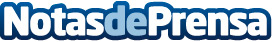 Sailwiz, la startup española que ha conseguido que las vacaciones en velero dejen de ser solo para ricos Pasar unas vacaciones de una semana navegando de puerto en puerto, sin tener barco, ni titulación náutica, ni tripulación y por menos de 1.000 euros, es una de las propuestas de esta startup, que ofrece más de 200 planes para navegarDatos de contacto:Sailwiz .com913533380Nota de prensa publicada en: https://www.notasdeprensa.es/sailwiz-la-startup-espanola-que-ha-conseguido Categorias: Viaje Entretenimiento Nautica Emprendedores E-Commerce http://www.notasdeprensa.es